¡Un saludo para todas!Programación de actividades : 26 octubre - asesoría y solución de dudas a través del WhatsApp27 octubre- geometría y figuras planas  28 octubre- geometría y figuras planas  29 octubre – geometría y figuras planas30 octubre– asesoría y solución de dudas a través del WhatsApp Recuerden por favor subir las tareas al classroom.COLEGIO EMILIA RIQUELME   Actividades virtuales COLEGIO EMILIA RIQUELME   Actividades virtuales COLEGIO EMILIA RIQUELME   Actividades virtuales COLEGIO EMILIA RIQUELME   Actividades virtuales 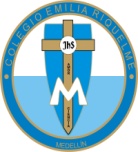 Fecha:26 de octubreAsignatura:   MatemáticasGrado:7°Docente: Daniel Castaño AgudeloDocente: Daniel Castaño Agudelo